ПРОГРАММАСеминар - вебинар «Актуальные вопросы формирования национального реестра специалистов в области строительства»Время проведения 31 марта 2017 года 10.00 - 15.00Зал «Толстой-Пушкин»Модераторы – Заместитель исполнительного директора Ассоциации «Национальное объединение строителей» – Пугачев Сергей Васильевич, директор департамента профессионального образования Ассоциации «Национальное объединение строителей» - Прокопьева Надежда Александровна.К участию в семинаре приглашены представители Министерства строительства и жилищно-коммунального хозяйства Российской Федерации, Министерства труда и социальной защиты Российской Федерации, Министерства образования и науки Российской Федерации.Справочная информация – Департамент профессионального образования Ассоциации «Национальное объединение строителей» тел:  8(495) 987-31-50, nrs@nostroy.ru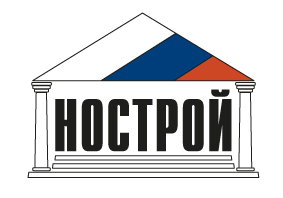 
31  марта 2017 года
г. Москва, Гостиница «Рэдиссон Славянская», Площадь Европы, 24№ВремяТема доклада110.00-10.30Регистрация, приветственный кофе-брейк210.30-10.45О роли Ассоциации «Национальное объединение строителей» и саморегулируемых организаций в формировании Национального реестра специалистов310.45-11.05О проекте Приказа Министерства строительства и жилищно-коммунального хозяйства Российской Федерации «О порядке ведения национального реестра специалистов в области инженерных изысканий и архитектурно-строительного проектирования, национального реестра специалистов в области строительства, включения в такие реестры сведений о физических лицах и исключения таких сведений, внесения изменений в сведения о физических лицах, включенные в такие реестры»411.05-11.45Прикладные вопросы формирования Национального реестра специалистов в области строительства11.45-12.25О перечне направлений подготовки, специальностей в области строительства,получение высшего образования по которым необходимо для специалистов по организации инженерных изысканий, специалистов по организации архитектурно-строительного проектирования, специалистов по организации строительства и вопросах соответствия требованиям к подготовке специалистов512.25-12.45О вопросах определения трудового стажа специалиста12.45-13.15Перерыв, кофе-брейк413.15-13.35Взаимодействие с Операторами Национального реестра специалистов в области строительства513.35-14.15О программном обеспечении и импорте файлов для Национального реестра специалистов в области строительства614.15-15.00Дискуссия, подведение итогов.